МУНИЦИПАЛЬНОЕ ОБРАЗОВАНИЕ ГОРОДСКОЕ ПОСЕЛЕНИЕ ЛЯНТОРСОВЕТ ДЕПУТАТОВГОРОДСКОГО ПОСЕЛЕНИЯ ЛЯНТОР ВТОРОГО СОЗЫВАР Е Ш Е Н И Е «27» сентября 2012 года	                                                                     № 237            г. Лянтор О внесении изменений и дополненийв Правила землепользования и застройкигородского поселения ЛянторВ соответствии со статьей 33 Градостроительного кодекса Российской Федерации, Уставом городского поселения Лянтор, учитывая результаты публичных слушаний, заключение комиссии по подготовке проекта правил землепользования и застройки городского поселения Лянтор:Внести в Правила землепользования и застройки городского поселения Лянтор, утвержденные решением Совета депутатов городского поселения Лянтор от 28.01.2010 № 79 (с изменениями от 15.12.2010 №135; 23.06.2011 № 173) (далее Правила) следующие изменения:Статью 38 «Карта градостроительного зонирования территории городского поселения Лянтор» изложить в редакции, согласно приложению.В статье 39 после слов «П3 – зона предприятий IV класса вредности (санитарно-защитная зона 100 м)» дополнить предложением  «П3/1 – зона карьеров общераспространенных полезных ископаемых (санитарно-защитная зона 100 м)», далее по тексту.В статье 42 «Градостроительные регламенты. Производственные зоны» после таблицы «П3 – зона предприятий IV класса вредности (санитарно-защитная зона 100 м).», дополнить таблицей следующего содержания:«П3/1 - зона карьеров общераспространенных полезных ископаемых (санитарно-защитная зона 100 м)2.Настоящее решение вступает в силу после его официального опубликования.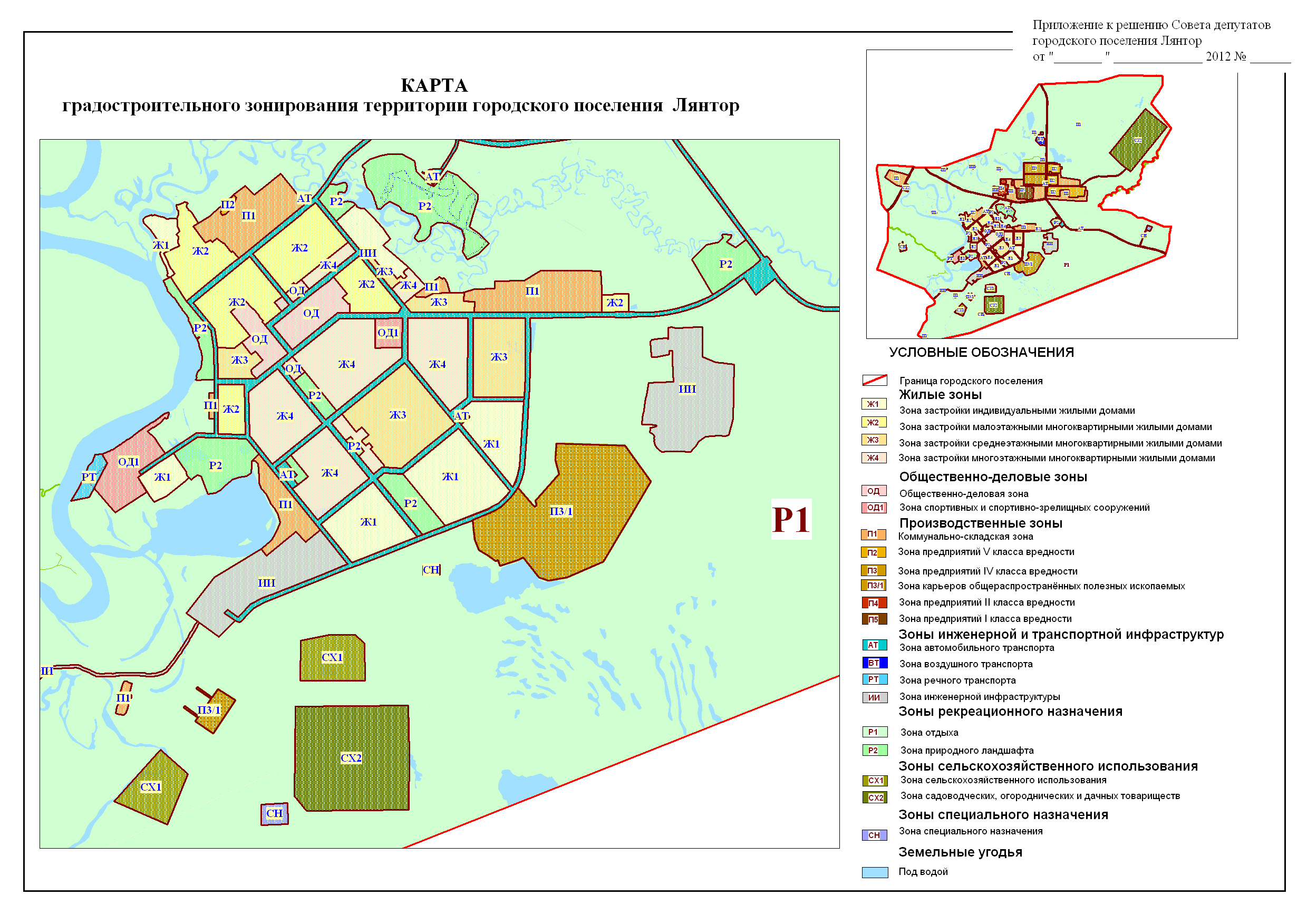 Виды разрешённого использования земельных участков и объектов капитального строительства№
п/пПеречень видов использования земельных участков и объектов капитального строительстваПредельные параметры1.Основные виды разрешённого использования1.1.Карьеры песка1.Основные виды разрешённого использования1.2.Карьеры торфа2.Вспомогательные виды разрешенного использования2.1.Проезды2.Вспомогательные виды разрешенного использования2.2.Открытые (стоянки) площадки временного хранения транспорта при разработке карьеров2.Вспомогательные виды разрешенного использования2.3.Санитарно-защитные зеленые насаждения2.Вспомогательные виды разрешенного использования2.4.Объекты инженерной инфраструктуры, необходимые для инженерного обеспечения объектов основных и вспомогательных видов разрешенного использованияПредседатель Совета депутатовгородского поселения Лянтор___________Л.Ю. Корзюкова«___»____________2012 г.Глава городского поселения Лянтор________________В.В. Алешин«___»____________2012 г.